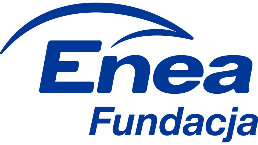 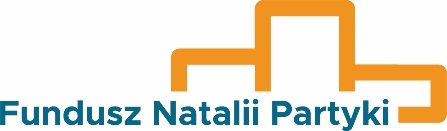 Data wpłynięcia wnioskuNumer wniosku WNIOSEK O PRZYZNANIE STYPENDIUM SPORTOWEGO V edycja Fundusz Natalii PartykiWklej link do zamieszczonego na profilu social media filmiku będącego Twoją prezentacją (na portalu Facebook, Instagram, YouTube, oznaczając w publikowanym wpisie Fundusz Natalii Partyki). Filmik nie może trwać dłużej niż 90 sekund i powinien zawierać odpowiedź na pytanie – „Dlaczego to właśnie TY powinieneś/powinnaś otrzymać stypendium z Funduszu Natalii Partyki?Zaznacz „x” obok wybranej odpowiedzi:Zaznacz „x” obok wybranej odpowiedzi:W przypadku kandydatów legitymujących się orzeczeniem o niepełnosprawności, konieczne jest załączenie do wniosku skanu oświadczenia o niepełnosprawności.Jaki był średni miesięczny dochód netto przypadający na jednego członka rodziny w Twoim gospodarstwie domowym w 2021 r. (potwierdzony przez załączony do wniosku skan oświadczenia o dochodzie)? Podaj liczbę członków gospodarstwa domowego.Podaj w punktach Twoje największe osiągnięcia sportowe w ciągu ostatnich 2 lat. (maks. 5) Podaj nazwę zawodów, kategorię, w której startował kandydat, miejsce zawodów i miejsce uzyskane w klasyfikacji, i termin. W przypadku sportów zespołowych zaznacz na liście Twoje indywidualne osiągnięcia.Czy napotykasz na trudności w rozwoju Twojej kariery sportowej? Jeśli tak, to wymień w punktach konkretne problemy. (maks. 3 najważniejsze)Jakie są Twoje cele związane z rozwojem kariery sportowej w ciągu najbliższych
 2 lat? Opisz w punktach (maks. 700 znaków ze spacjami) W jaki sposób wykorzystałbyś/abyś otrzymane stypendium? Podaj w punktach twój plan wydatkowania stypendium. W V edycji Konkursu stypendium wynosi 10 000 zł. brutto.Czy w ciągu ostatnich 12 miesięcy przyznano Ci jakieś stypendium bądź pieniężną nagrodę za wyniki? Jeśli tak, to podaj nazwę programu/nagrody, przez kogo było/jest wypłacane/a, okres otrzymywania oraz miesięczną/całkowita wysokość. Czy aktualnie pobierasz jakieś stypendium?Podaj linki do opublikowanych w Internecie informacji o Twoich osiągnięciach sportowych w okresie nie wcześniej, niż 2 lata od dnia złożenia wniosku.
(maks. 3 linki)Załączniki do wniosku:Zaznacz „x” obok załączanych załączników.Przetwarzanie danych osobowychNadesłanie wniosku o stypendium jest równoznaczne z wyrażeniem zgody przez kandydata
(lub w przypadku osób niepełnoletnich przez jego rodzica/opiekuna) na przetwarzanie przez Organizatora danych osobowych kandydata wyłącznie na potrzeby Konkursu w zakresie koniecznym do prawidłowego przeprowadzenia Konkursu zgodnie z Rozporządzeniem Parlamentu Europejskiego i Rady (UE) 2016/679 z dnia 27 kwietnia 2016 r. w sprawie ochrony osób fizycznych w związku z przetwarzaniem danych osobowych
i w sprawie swobodnego przepływu takich danych oraz uchylenia dyrektywy 95/46/WE oraz zamieszczenie ich
na stronie www.fundusznataliipartyki.pl.Zaznacz „x” obok wybranej odpowiedzi. W przypadku decyzji odmownej wniosek nie będzie mógł brać udziału w postępowaniu konkursowym.Imię i nazwiskoData urodzeniaAdresObywatelstwoNr telefonuAdres e-mailowyDyscyplina sportowa kandydataNazwa klubu sportowego, 
kandydataNumer licencji polskiego związku sportowego
(jeśli posiadasz)TAKNIECzy posiadasz licencję polskiego związku sportowego?TAKNIECzy posiadasz orzeczenie 
o niepełnosprawności?Nazwa zawodówKategoriaMiejsce zawodówLokataRok1.2.3.4.5. Skan oświadczenia o wysokości dochodów gospodarstwa domowegoSkan oświadczenia o posiadaniu orzeczenie o niepełnosprawnościTAKNIECzy wyrażasz zgodę na przetwarzanie danych osobowych na potrzeby Konkursu?